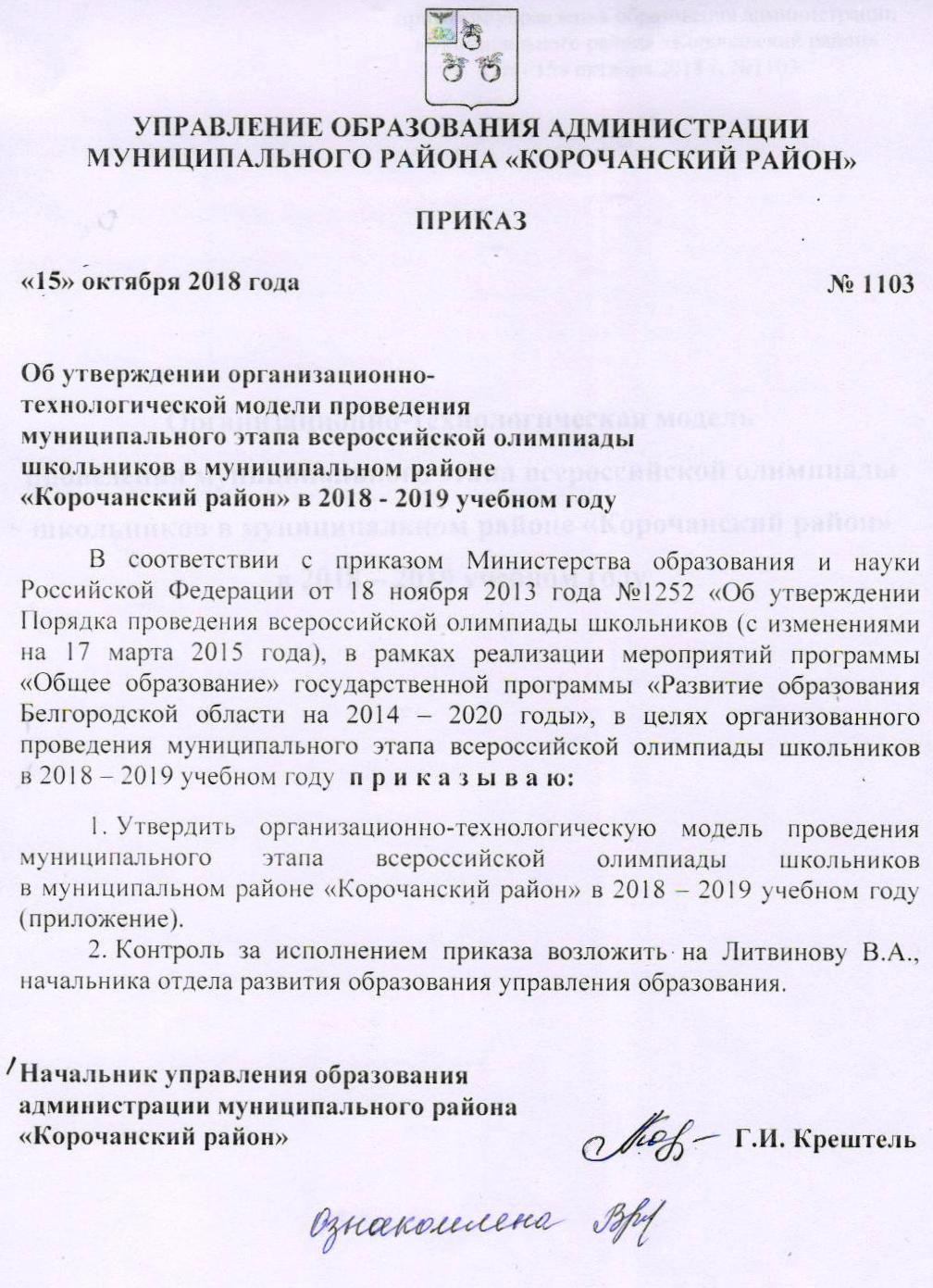 Утвержденоприказом управления образования администрации муниципального района «Корочанский район»от «15» октября 2018 г. №1103Организационно-технологическая модель проведения муниципального этапа всероссийской олимпиады школьников в муниципальном районе «Корочанский район» в 2018 – 2019 учебном году2018 г.СОДЕРЖАНИЕ:Общие положенияФункции организатора муниципального этапа ОлимпиадыФункции оргкомитета муниципального этапа ОлимпиадыФункции жюри муниципального этапа ОлимпиадыФункции организаторов в аудиторииПорядок регистрации участников муниципального этапа ОлимпиадыПроцедура кодирования (обезличивания) и оценивания выполненных работПроцедура разбора заданийПроцедура показа олимпиадных заданийПорядок проведения апелляции по результатам проверки заданийПорядок подведения итогов муниципального этапа ОлимпиадыОбщие положенияНастоящая организационно-технологическая модель проведения муниципального этапа всероссийской олимпиады школьников (далее – Олимпиада) составлена на основе Порядка проведения всероссийской олимпиады школьников, утвержденного приказом Министерства образования и науки Российской Федерации от 18 ноября 2013 г. N 1252 «Об утверждении Порядка проведения всероссийской олимпиады школьников» (с изменениями на 17 марта 2015 года).1.2. 	Основными целями и задачами Олимпиады являются: - обеспечение условий для выявления и развития у обучающихся творческих способностей и интереса к научной (научно-исследовательской) деятельности, пропаганды научных знаний.Для проведения Олимпиады создаются оргкомитет, жюри.В Олимпиаде на добровольной основе принимают индивидуальное участие обучающиеся 7 – 11 классов организаций, осуществляющих образовательную деятельность по образовательным программам основного общего и среднего общего образования:- участники школьного этапа всероссийской олимпиады школьников текущего учебного года, набравшие необходимое для участия в Олимпиаде количество баллов, установленное организатором Олимпиады;- победители и призёры Олимпиады предыдущего учебного года, продолжающие обучение в общеобразовательных учреждениях муниципалитета.Победители и призёры Олимпиады предыдущего года вправе выполнять олимпиадные задания, разработанные для более старших классов по отношению к тем, в которых они проходят обучение. В случае их прохождения на последующие этапы всероссийской олимпиады школьников, данные участники выполняют олимпиадные задания, разработанные для класса, который они выбрали на Олимпиаде. Ученик принимает участие в Олимпиаде с письменного согласия родителей (законных представителей), подтверждая ознакомление с требованиями и условиями Порядка проведения всероссийской олимпиады школьников, настоящей организационно-технологической модели и иными нормативными документами, связанными с организацией и проведением Олимпиады, а также даёт свое согласие на обработку своих персональных данных (в соответствии с федеральным законом от 27 июля 2006 года №152-ФЗ «О Персональных данных») с целью систематизации, обработки и хранения данных на неопределённый срок. При проведении Олимпиады каждому участнику должно быть предоставлено отдельное рабочее место, оборудованное в соответствии с требованиями к проведению по каждому общеобразовательному предмету. Все рабочие места участников Олимпиады должны обеспечивать участникам Олимпиады равные условия и соответствовать действующим на момент проведения Олимпиады санитарно-эпидемиологическим правилам и нормам. Участнику олимпиады не разрешается брать в аудиторию бумагу, справочные материалы (словари, справочники, учебники и т.д.), пейджеры и мобильные телефоны, диктофоны, плейеры и любые другие технические средства на протяжении всего времени олимпиады, если иное не оговорено требованиями к Олимпиаде по каждому предмету.Продолжительность выполнения заданий не может превышать времени, утверждённого в требованиях к проведению Олимпиады. Находясь в аудитории, участник должен выполнять все требования организаторов, относящиеся к проведению Олимпиады. Во время проведения Олимпиады участники Олимпиады: должны соблюдать Порядок проведения всероссийской олимпиады школьников и требования, утверждённые организатором Олимпиады, центральными методическими комиссиями всероссийской олимпиады школьников, к проведению Олимпиады по каждому общеобразовательному предмету; не вправе общаться друг с другом, свободно перемещаться по аудитории; вправе иметь письменные принадлежности (ручку, простой карандаш, ластик) и непрограммируемый калькулятор для использования во время проведения Олимпиады.В случае нарушения участником Олимпиады Порядка проведения всероссийской олимпиады школьников и (или) утверждённых требований к организации и проведению Олимпиады, представитель организатора Олимпиады вправе удалить данного участника Олимпиады из аудитории, составив акт об удалении участника Олимпиады.Участники Олимпиады, которые были удалены, лишаются права дальнейшего участия в Олимпиаде по данному общеобразовательному предмету в текущем году.В целях обеспечения права на объективное оценивание работы участники Олимпиады вправе подать в письменной форме апелляцию о несогласии с выставленными баллами в жюри Олимпиады.Участник Олимпиады перед подачей апелляции вправе убедиться в том, что его работа проверена и оценена в соответствии с установленными критериями и методикой оценивания выполненных олимпиадных заданий.Олимпиада проводится по единым заданиями и в соответствии с требованиями, разработанными региональными предметно-методическими комиссиями.Начало  Олимпиады в 10.00.ч. местного времени.Продолжительность олимпиад по предметам устанавливается в соответствии с требованиями к проведению предметных олимпиад.Во время проведения Олимпиады в здании кроме участников Олимпиады вправе присутствовать представители организатора Олимпиады, оргкомитета и жюри Олимпиады, должностные лица Министерства образования и науки России, а также граждане, аккредитованные в качестве общественных наблюдателей (приказ Минобрнауки России от 28 июня 2013 года №491 «Об утверждении Порядка аккредитации граждан в качестве общественных наблюдателей при проведении государственной итоговой аттестации по образовательным программам основного общего и среднего общего образования, всероссийской олимпиады школьников и олимпиад школьников»).Функции организатора ОлимпиадыОрганизатором Олимпиады является орган местного самоуправления, осуществляющий управление в сфере образования – управление образования администрации муниципального района «Корочанский район». Организатор Олимпиады:формирует оргкомитет Олимпиады и утверждает его состав;формирует жюри Олимпиады и утверждает их составы по каждому общеобразовательному предмету;утверждает разработанные региональными предметно-методическими комиссиями требования к организации и проведению муниципального этапа олимпиады по каждому общеобразовательному предмету, определяющие принципы составления олимпиадных заданий и формирования комплектов олимпиадных заданий, описание необходимого материально-технического обеспечения для выполнения олимпиадных заданий, перечень справочных материалов, средств связи и электронно-вычислительной техники, разрешенных к использованию во время проведения олимпиады, критерии и методики оценивания выполненных олимпиадных заданий, процедуру регистрации участников олимпиады, показ олимпиадных работ, а также рассмотрения апелляций участников олимпиады;обеспечивает хранение олимпиадных заданий по каждому общеобразовательному предмету для муниципального этапа олимпиады, несёт установленную законодательством Российской Федерации ответственность за их конфиденциальность;заблаговременно информирует руководителей организаций, осуществляющих образовательную деятельность по образовательным программам основного общего и среднего общего образования, расположенных на территории соответствующего муниципального образования, обучающихся и их родителей (законных представителей) о сроках и местах проведения Олимпиады по каждому общеобразовательному предмету, а также о Порядке проведения всероссийской олимпиады школьников, утвержденном приказом Министерства образования и науки Российской Федерации от 18 ноября 2013 года №1252 (с изменениями на 17 марта 2015 года) и утверждённых требованиях к организации и проведению Олимпиады по каждому общеобразовательному предмету;определяет квоты победителей и призёров Олимпиады по каждому общеобразовательному предмету;утверждает результаты Олимпиады по каждому общеобразовательному предмету (рейтинг победителей и рейтинг призёров Олимпиады) и публикует их на своём официальном сайте в сети «Интернет», в том числе протоколы жюри Олимпиады по каждому общеобразовательному предмету;передаёт результаты участников Олимпиады по каждому общеобразовательному предмету и классу организатору регионального этапа всероссийской олимпиады школьников в формате, установленном организатором регионального этапа всероссийской олимпиады школьников;награждает победителей и призёров Олимпиады грамотами установленного образца.Функции оргкомитета ОлимпиадыОпределяет организационно-технологическую модель проведения Олимпиады.Обеспечивает организацию и проведение Олимпиады в соответствии с утверждёнными организатором Олимпиады требованиями к проведению Олимпиады по каждому общеобразовательному предмету, Порядком проведения всероссийской олимпиады школьников и действующими на момент проведения Олимпиады санитарно-эпидемиологическими требованиями к условиям и организации обучения в организациях, осуществляющих образовательную деятельность по образовательным программам основного общего и среднего общего образования.Осуществляет кодирование (обезличивание) олимпиадных работ участников Олимпиады.Несёт ответственность за жизнь и здоровье участников Олимпиады во время проведения Олимпиады по каждому общеобразовательному предмету.До начала Олимпиады проводит инструктаж участников Олимпиады:- информирует о продолжительности Олимпиад, порядке подачи апелляций о несогласии с выставленными баллами, о случаях удаления с Олимпиады, а также о времени и месте ознакомления с результатами Олимпиады;- информирует участников о наборе разрешенных к проносу в помещение для проведения тура Олимпиады пишущих и вспомогательных принадлежностей, в который входят ручка, простой карандаш, ластик, непрограммируемый калькулятор также иные принадлежности, не запрещённые требованиями к проведению Олимпиады;- информирует участников о наборе запрещённых к проносу в помещение для проведения тура Олимпиады принадлежностей, в который входят тетради, программируемые калькуляторы.Рассматривает конфликтные ситуации, возникшие при проведении Олимпиады.Своевременно осуществляет необходимую информационную и нормативную поддержку участников Олимпиады.Организует встречу, регистрацию, размещение участников Олимпиады.Инструктирует членов жюри и участников Олимпиады.Осуществляет контроль за работой участников Олимпиады.Организует дежурство во время проведения туров Олимпиады и разбора заданий.Обеспечивает условия для временного выхода участников из помещения для проведения тура Олимпиады, для чего назначаются дополнительные дежурные.Рассматривает совместно с жюри Олимпиады апелляции участников.Осуществляет оформление  грамот победителей и призеров Олимпиады.Состав оргкомитета Олимпиады формируется из представителей органов местного самоуправления, осуществляющих управление в сфере образования, муниципальных и региональных предметно-методических комиссий по каждому общеобразовательному предмету, педагогических и научно-педагогических работников.Функции жюри Олимпиадыпринимает для оценивания закодированные (обезличенные) олимпиадные работы участников Олимпиады;оценивает выполненные олимпиадные задания в соответствии с установленными критериями и методикой оценивания выполненных олимпиадных заданий;проводит разбор олимпиадных заданий;осуществляет очно по запросу участника Олимпиады показ выполненных им олимпиадных заданий;представляет результаты Олимпиады её участникам;рассматривает очно апелляции участников Олимпиады с использованием видео-фиксации;определяет победителей и призёров Олимпиады на основании рейтинга по каждому общеобразовательному предмету и в соответствии с квотой, установленной организатором Олимпиады;представляет организатору Олимпиады результаты Олимпиады (протоколы) для их утверждения;составляет и представляет организатору Олимпиады аналитический отчёт о результатах выполнения олимпиадных заданий по каждому общеобразовательному предмету.Состав жюри Олимпиады формируется из числа педагогических работников и утверждается организатором Олимпиады.Состав жюри Олимпиады должен меняться не менее чем 
на пятую часть от общего числа членов не реже одного раза в пять лет.Основными принципами деятельности жюри Олимпиады являются гласность, компетентность, объективность, а также соблюдение норм профессиональной этики.Функции организаторов в аудиторииВ день проведения Олимпиады организаторы в аудиториях должны:- явиться в место проведения Олимпиады за один час до её начала;- проверить санитарное состояние кабинета, в котором будет проводиться Олимпиада;- организовать приём участников в аудиториях;- раздать черновики со штампом управления образования каждому участнику Олимпиады;- выдать олимпиадные материалы;- проконтролировать, чтобы все участники Олимпиады заполнили титульные листы;- зафиксировать время начала и окончания выполнения олимпиадных заданий на доске.   За 15 и за 5 минут до окончания работы ответственный в аудитории должен напомнить об оставшемся времени и предупредить о необходимости тщательной проверки работы.Проконтролировать выполнение требований к оформлению олимпиадных работ:- все работы оформляются на материалах, предоставляемых оргкомитетом Олимпиады, если иное не предусмотрено условиями Олимпиады по конкретному предмету;- титульный лист подписывается участником Олимпиады самостоятельно: указывается фамилия, имя, отчество, муниципальное образование, школа, класс, предмет, фамилия, имя, отчество учителя-наставника (приложение);  - черновики не подписываются, в них нельзя делать какие-либо  пометки; по окончании работы черновики вкладываются в выполненную работу;- олимпиадными заданиями участник может пользоваться как рабочим материалом, т.е. делать любые пометки, подчёркивания и т.д., после выполнения работы, участник обязан их сдать;- на листах ответов, черновиках категорически запрещается указывать фамилии, инициалы, делать рисунки  или  какие-либо отметки, в противном случае работа считается дешифрованной и не оценивается;- задания выполняются только черными или синими чернилами/пастой.Участники,  досрочно сдавшие свои работы, могут покинуть свое рабочее место, но не могут возвращаться в аудитории. По окончании работы все участники покидают аудиторию, оставляя в ней работы с решениями.Организаторы в аудитории в присутствии не менее 3 участников Олимпиады запаковывает все выполненные олимпиадные задания с вложенными в них черновиками в специальный пакет и передаёт его представителю оргкомитета.Если участник Олимпиады нарушил требования, организаторы в аудитории, совместно с представителем оргкомитета, составляют акт об удалении участника из аудитории и аннулировании олимпиадной работы. Обеспечить дисциплину и порядок в аудитории на протяжении всего времени проведения Олимпиады.Порядок регистрации участников ОлимпиадыВсе участники Олимпиады проходят в обязательном порядке процедуру регистрации.При регистрации представители оргкомитета проверяют правомочность участия прибывших обучающихся в Олимпиаде на основании заявок, составленных по результатам школьного этапа олимпиады, и достоверность имеющейся в распоряжении оргкомитета информации о них (копия приказа общеобразовательного учреждения о направлении обучающегося на Олимпиаду и назначении сопровождающего лица; паспорт или удостоверение личности участника).Процедура кодирования (обезличивания) и оценивания выполненных работПосле окончания Олимпиады работы участников передаются в оргкомитет Олимпиады на кодирование. Члены оргкомитета осуществляют обезличивание олимпиадных работ:- отделяется титульный лист с информацией об участнике Олимпиады; - титульному листу присваивается персональный идентификационный номер (шифр), который также указывается на самой работе;- олимпиадные работы и черновики просматриваются на предмет наличия пометок, знаков и прочей информации, позволяющей идентифицировать участника, в случае обнаружения вышеперечисленного, олимпиадная работа не проверяется;- шифры вписываются в предварительный протокол, подготовленный секретарём; - шифры участников Олимпиады не подлежат разглашению до окончания процедуры проверки олимпиадных работ.Жюри Олимпиады оценивает записи, приведённые в чистовике ответа. Черновики не проверяются. Все пометки в работе участника члены жюри делают только красными чернилами.Письменные работы участников оцениваются в соответствии с критериями, разработанными региональными предметно-методическими комиссиями. Оценка ответов участников Олимпиады определяется по многобалльной шкале. Итоговый результат каждого участника подсчитывается как сумма полученных этим участником баллов за выполнение каждого задания.В сложных случаях письменная работа перепроверяется тремя членами жюри. Все спорные работы, а также работы, набравшие наибольшее количество баллов, просматриваются всеми членами жюри.После дешифровки кодов баллы, полученные участниками Олимпиады за выполнение заданий, заносятся в предварительный протокол, который подписывается председателем и всеми членами жюри.Процедура разбора олимпиадных заданийРазбор заданий проводится сразу после окончания Олимпиады членами жюри.Основная цель разбора – объяснить участникам Олимпиады основные идеи решения каждого из предложенных заданий на турах, возможные способы выполнения заданий. В процессе разбора заданий участники Олимпиады должны получить всю необходимую информацию по принципам оценки правильности сданных на проверку жюри ответов.Работы участников хранятся оргкомитетом Олимпиады в течение одного года с момента её окончания. Процедура показа олимпиадных работПоказ работ проводится после выполнения всех туров Олимпиады, разбора олимпиадных заданий.Любой участник Олимпиады может посмотреть свою работу, убедиться в объективности проверки, ознакомиться с критериями  оценивания и задать вопросы членам жюри, проводящим показ работ.В аудитории, где осуществляется процедура показа, могут присутствовать не более 5 участников Олимпиады, родители и руководители команд на показ работ не допускаются. Работы запрещено выносить из аудитории, где производится показ работ, при просмотре запрещено иметь пишущие принадлежности, выполнять фото-, видеосъёмку олимпиадных работ.Порядок проведения апелляции по результатам проверки работАпелляцией признается аргументированное письменное заявление:- о несогласии с выставленными баллами (приложение);- о нарушении процедуры проведения Олимпиады, при этом под нарушением процедуры понимаются любые отступления от установленных требований к процедуре проведения Олимпиады, которые могли оказать существенное негативное влияние на качество выполнения олимпиадных работ обучающимися (приложение). Апелляция о нарушении процедуры проведения Олимпиады подаётся учащимися непосредственно в день проведения Олимпиады до выхода из пункта проведения Олимпиады. В целях проверки изложенных в апелляции сведений о нарушениях процедуры проведения Олимпиады создаётся комиссия (в составе представителя оргкомитета, представителя ОУ) и организуется проведение служебного расследования. Результаты служебного расследования оформляются протоколом, с которым должен быть ознакомлен участник Олимпиады, согласие/несогласие участника Олимпиады с результатами расследования также заносится в протокол (приложение).Апелляция о несогласии с выставленными баллами подаётся в оргкомитет Олимпиады в течение 24 часов после ознакомления с предварительными итогами Олимпиады или в течение 1-го астрономического часа после разбора заданий и показа работ.Для проведения апелляции Оргкомитет олимпиады создает апелляционную комиссию из членов жюри (не менее трёх человек), один из которых избирается Председателем апелляционной комиссии, а другой – её секретарем.Апелляция  по процедуре проведения Олимпиады подаётся и рассматривается строго в день проведения Олимпиады.По результатам рассмотрения апелляции о нарушении процедуры Олимпиады комиссия устанавливает, могли ли повлиять допущенные нарушения на качество выполнения олимпиадных заданий, и выносит одно из решений:- об отклонении апелляции;- об удовлетворении апелляции.Порядок проведения апелляции доводится до сведения участников Олимпиады перед началом выполнения олимпиадных заданий.Письменное заявление подается организатору Олимпиады на имя председателя жюри. Заявление пишется участником в свободной форме или по форме, которая приводится ниже, необходимо указать номер задания, с оцениванием которого участник не согласен (приложение).При рассмотрении апелляции имеют право присутствовать: участник Олимпиады, подавший заявление, один из его родителей (законных представителей) (только в качестве наблюдателя, т.е. без права голоса). Указанные лица должны иметь при себе документы, удостоверяющие их личность.По результатам рассмотрения апелляции о несогласии с выставленными баллами комиссия принимает одно из решений:- об отклонении апелляции и сохранении выставленных баллов;- об удовлетворении апелляции и выставлении других баллов.В ходе апелляции повторно проверяется ответ на задание. Устные пояснения участника во время апелляции не оцениваются.Решения апелляционной  комиссии являются окончательными и пересмотру не подлежат. Работа комиссии оформляется протоколами, которые подписываются председателем и всеми членами комиссии. Решения комиссии принимаются простым большинством голосов от списочного состава комиссии. В случае равенства голосов председатель апелляционной комиссии имеет право решающего голоса. Протоколы проведения апелляции передаются председателю жюри для внесения соответствующих изменений в отчетную документацию.Документами по основным видам работы комиссии являются:- письменные заявления об апелляциях участников Олимпиады;- журнал (листы) регистрации апелляций,- протокол.Апелляция не принимается:- по вопросам содержания и структуры олимпиадных материалов, система оценивания также не может быть предметом апелляции и, следовательно, пересмотру не подлежит;- по вопросам, связанным с нарушением учащимися правил по выполнению олимпиадной работы.Во время апелляции организаторы, по возможности, ведут аудио- или видео - записи.Порядок подведения итогов Олимпиады11.1. Результаты Олимпиады фиксируются в итоговой таблице, представляющей собой ранжированный список участников (по убыванию набранных ими баллов). Участники с одинаковыми баллами располагаются в алфавитном порядке. На основании итоговой таблицы и в соответствии с квотой, жюри определяет победителей и призёров Олимпиады.11.2. Участники Олимпиады, набравшие наибольшее количество баллов, признаются её победителями. 11.3. Количество призёров Олимпиады определяется исходя из квоты победителей и призёров, установленной организатором Олимпиады.11.4. Призёрами Олимпиады признаются все её участники, следующие в итоговой таблице за победителями, в пределах установленной квоты победителей и призёров. 11.5. Окончательные итоги Олимпиады подводятся на заседании Жюри после завершения процесса рассмотрения всех поданных участниками апелляций. Документом, фиксирующим итоговые результаты Олимпиады, является итоговый протокол жюри Олимпиады, подписанный его председателем, а также всеми членами жюри.11.6. Председатель жюри направляет итоговый протокол по определению победителей и призёров организатору Олимпиады для подготовки приказа об итогах Олимпиады.11.7. Список всех участников Олимпиады с указанием набранных ими баллов и статусом (победитель, призёр, участник) заверяется председателем оргкомитета Олимпиады. 11.8. Подведение итогов Олимпиады проходит на церемонии награждения победителей и призёров Олимпиады, педагогов, подготовивших победителей и призёров Олимпиады.Приложение                                                                                                             шифрОлимпиадная работа по ___________________________________(муниципальный этап) 2018 – 2019 учебного года учащегося________класса _______________________________________________________________________________(наименование ОУ)_______________________________________________________________________________(город, район)_______________________________________________________________________________(фамилия, имя, отчество в родительном падеже)К олимпиаде подготовил (а)______________________________________________________(фамилия, имя, отчество учителя)Внимание: фамилия, имя и отчество ученика и подготовившего к олимпиаде учителя пишется полностью и разборчиво (при неразборчивом почерке – печатными буквами).ПриложениеПредседателю жюри муниципального этапавсероссийской олимпиады школьниковпо _________________________________обучающегося(ейся) ______________ класса____________________________________________(полное название образовательного учреждения)____________________________________________ (Ф.И.О. полностью)Заявление.Прошу Вас пересмотреть мою работу по (предмет, номера заданий), так как я не согласен с выставленными мне баллами (обоснование).ДатаПодписьПриложениеПредседателю жюри муниципального этапавсероссийской олимпиады школьниковпо _________________________________обучающегося (йся) _____________ класса____________________________________________(полное название образовательного учреждения)____________________________________________ (Ф.И.О. полностью)Заявление.Прошу Вас пересмотреть мою работу по (предмет), так как была нарушена процедура проведения Олимпиады (обоснование).ДатаПодписьПриложениеПротокол №работы апелляционной комиссии по итогам проведения апелляции о нарушении процедуры проведения Олимпиады муниципального этапа всероссийской олимпиады школьников по _______________(Ф.И.О. полностью)_________________________________________________________Ученика _______ класса ______________________________________________________________________________________________________________________________(полное название образовательного учреждения)Место проведения ___________________________________________________________(школа, муниципалитет, субъект федерации, город)Дата и время ________________________________________________________________Присутствуют члены апелляционной комиссии  (список членов комиссии с указанием: а) Ф.И.О. - полностью, б) занимаемая должность, в) научное звание)._______________________________________________________________________________________________________________________________________________________________________________________________________________________________________Предмет рассмотрения (указать, с чем конкретно не согласен участник олимпиады)____________________________________________________________________________________________________________________________________________________________________________________________________________________________________________________________________Результат апелляции:1). При проведении Олимпиады - была нарушена процедура проведения, так как ______________________________________;- не была нарушена процедура проведения, так как ___________________________________.С результатом апелляции согласен (не согласен)                             (подпись заявителя)Председатель апелляционной комиссииСекретарь апелляционной комиссииЧлены апелляционной комиссииПриложениеПротокол №работы апелляционной комиссии по итогам проведения апелляции участника муниципального этапа всероссийской олимпиады школьников по _______________(Ф.И.О. полностью)________________________________________________________________Ученика(цы) _______ класса ________________________________________________________(полное название образовательного учреждения)Место проведения _________________________________________________________________(школа, муниципалитет, субъект федерации, город)Дата и время ______________________________________________________________________Присутствуют члены жюри (список членов жюри с указанием: а) Ф.И.О. - полностью, б) занимаемая должность, в) научное звание)._______________________________________________________________________________________________________________________________________________________________________________________________________________________________________Предмет рассмотрения (указать, с чем конкретно не согласен участник олимпиады)_____________________________________________________________________________________________________________________________________________________________________________Кто из членов жюри проверял работу данного участника олимпиады ______________________Кто из членов жюри давал пояснения апеллирующему_________________________________________________________________________________________________________________________________________________________________________________________________________Краткая запись ответов членов жюри (по сути апелляции)_________________________________________________________________________________________________________________________________________________________________________________________________________________________________________________________________________________________Результат апелляции:При апелляции в случае несогласия с выставленными баллами- сумма баллов, выставленная участнику олимпиады, оставлена без изменения ____________;- сумма баллов  выставленная участнику олимпиады, изменена на ________________;- итоговое количество баллов _______С результатом апелляции согласен (не согласен)                             (подпись заявителя)Председатель апелляционной комиссииСекретарь апелляционной комиссииЧлены апелляционной комиссииПриложениеЖурнал (лист) регистрации апелляционных заявлений муниципального этапа всероссийской олимпиады школьников в 2018 – 2019 учебном году № п/пФ.И.О. обучающегосяТерриторияОбразовательное учреждениеКлассДата и время подачи заявленияПодпись секретаря апелляционной комиссииПодпись председателя апелляционной комиссии